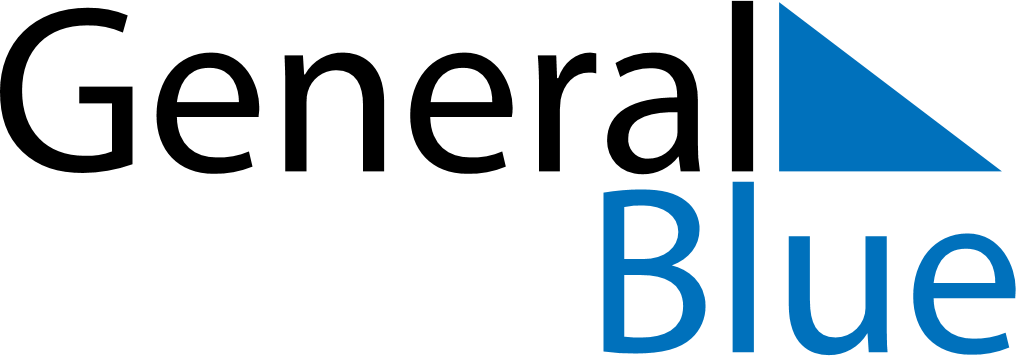 Weekly CalendarAugust 10, 2020 - August 16, 2020Weekly CalendarAugust 10, 2020 - August 16, 2020Weekly CalendarAugust 10, 2020 - August 16, 2020Weekly CalendarAugust 10, 2020 - August 16, 2020Weekly CalendarAugust 10, 2020 - August 16, 2020Weekly CalendarAugust 10, 2020 - August 16, 2020MONDAYAug 10TUESDAYAug 11WEDNESDAYAug 12THURSDAYAug 13FRIDAYAug 14SATURDAYAug 15SUNDAYAug 16